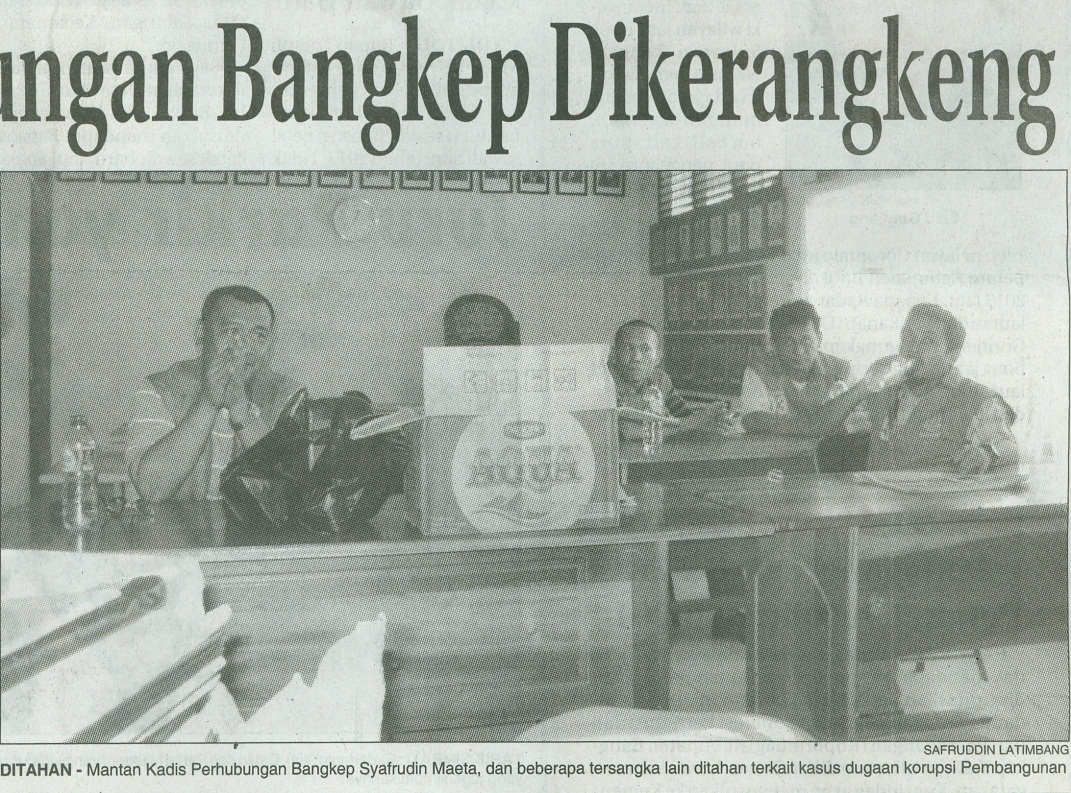 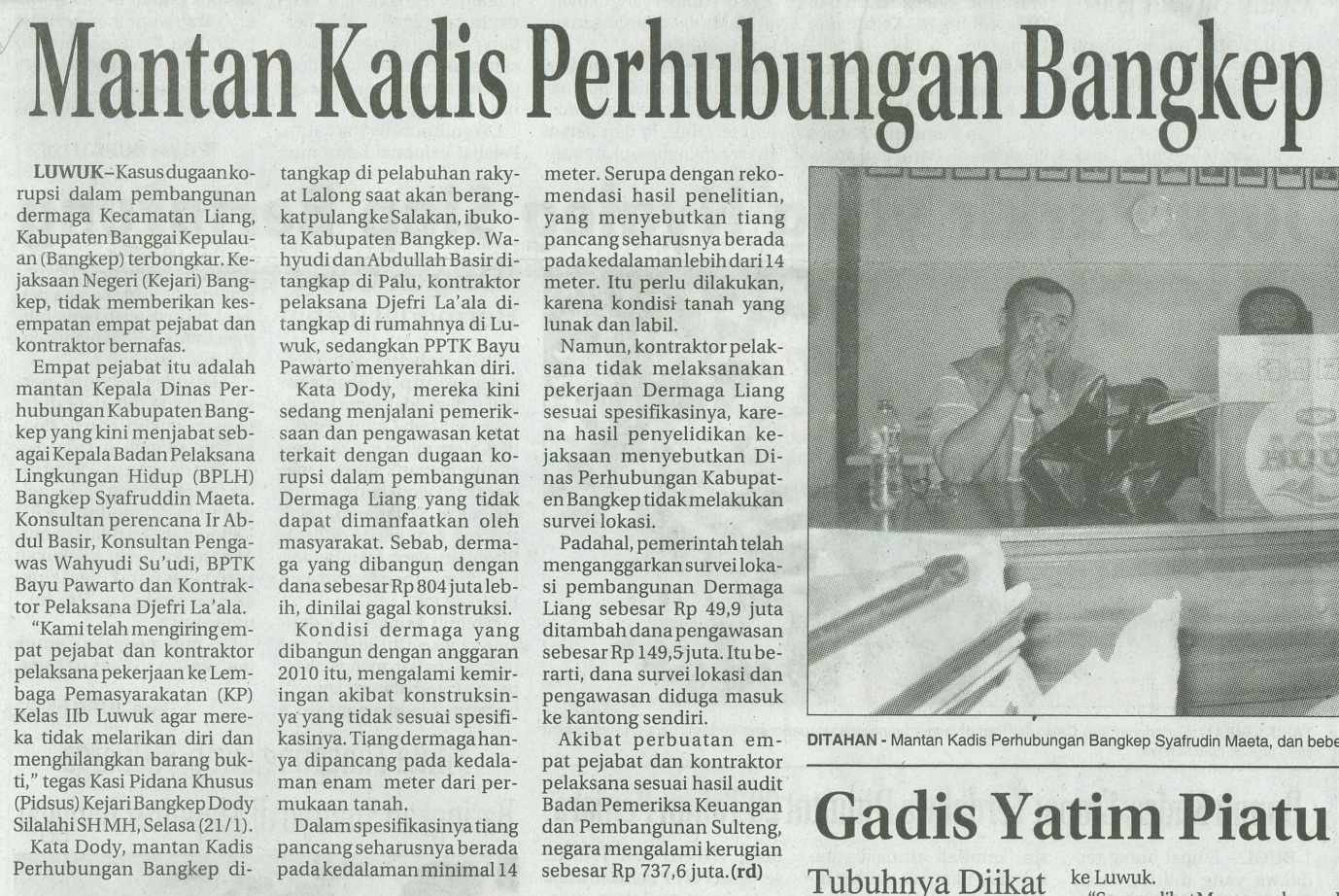 Harian    	:Radar SultengKasubaudSulteng IIHari, tanggal:Rabu, 22 Januari 2014KasubaudSulteng IIKeterangan:Halaman 23  Kolom 02-05KasubaudSulteng IIEntitas:Kabupaten Banggai KepulauanKasubaudSulteng II